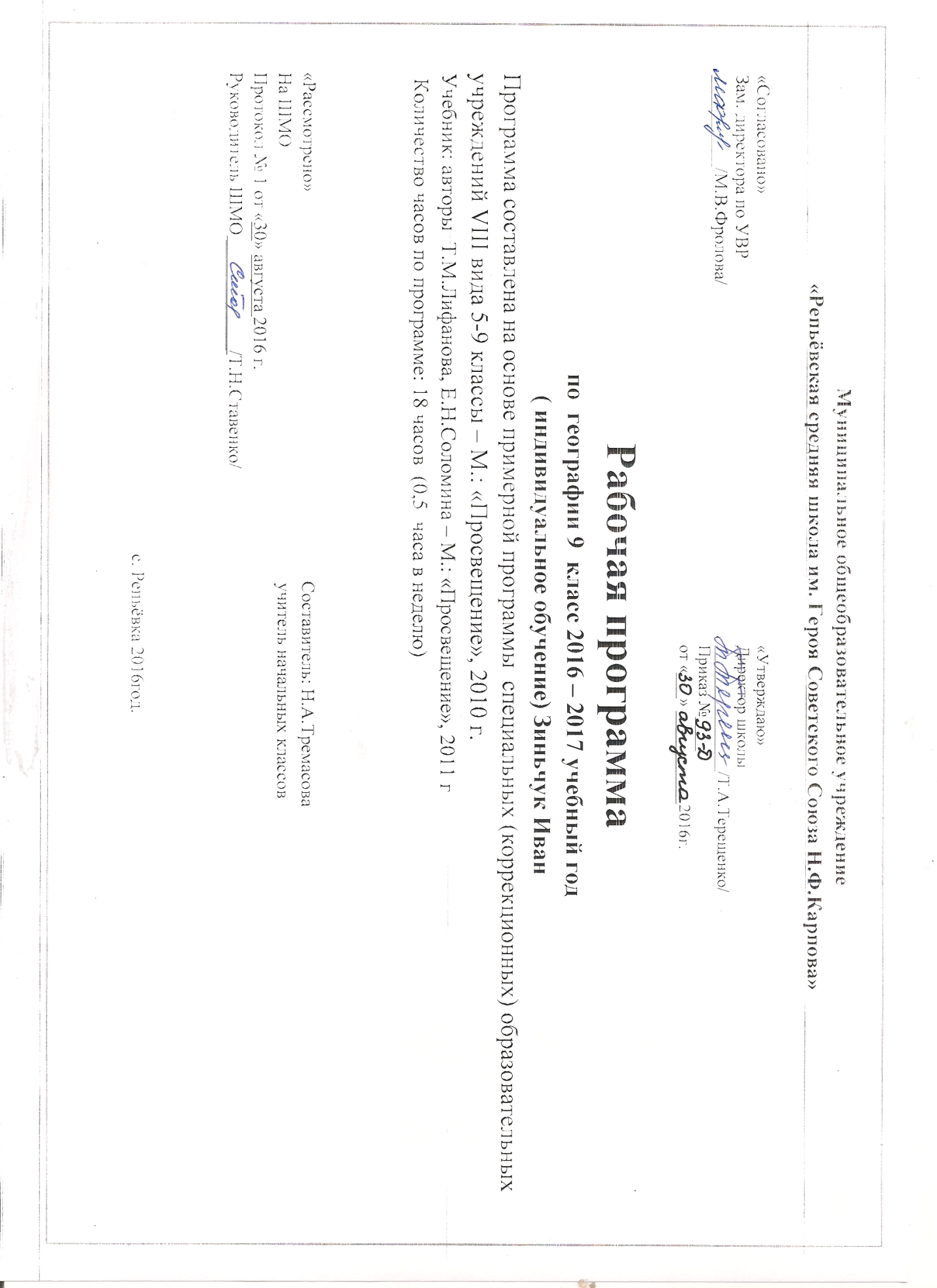 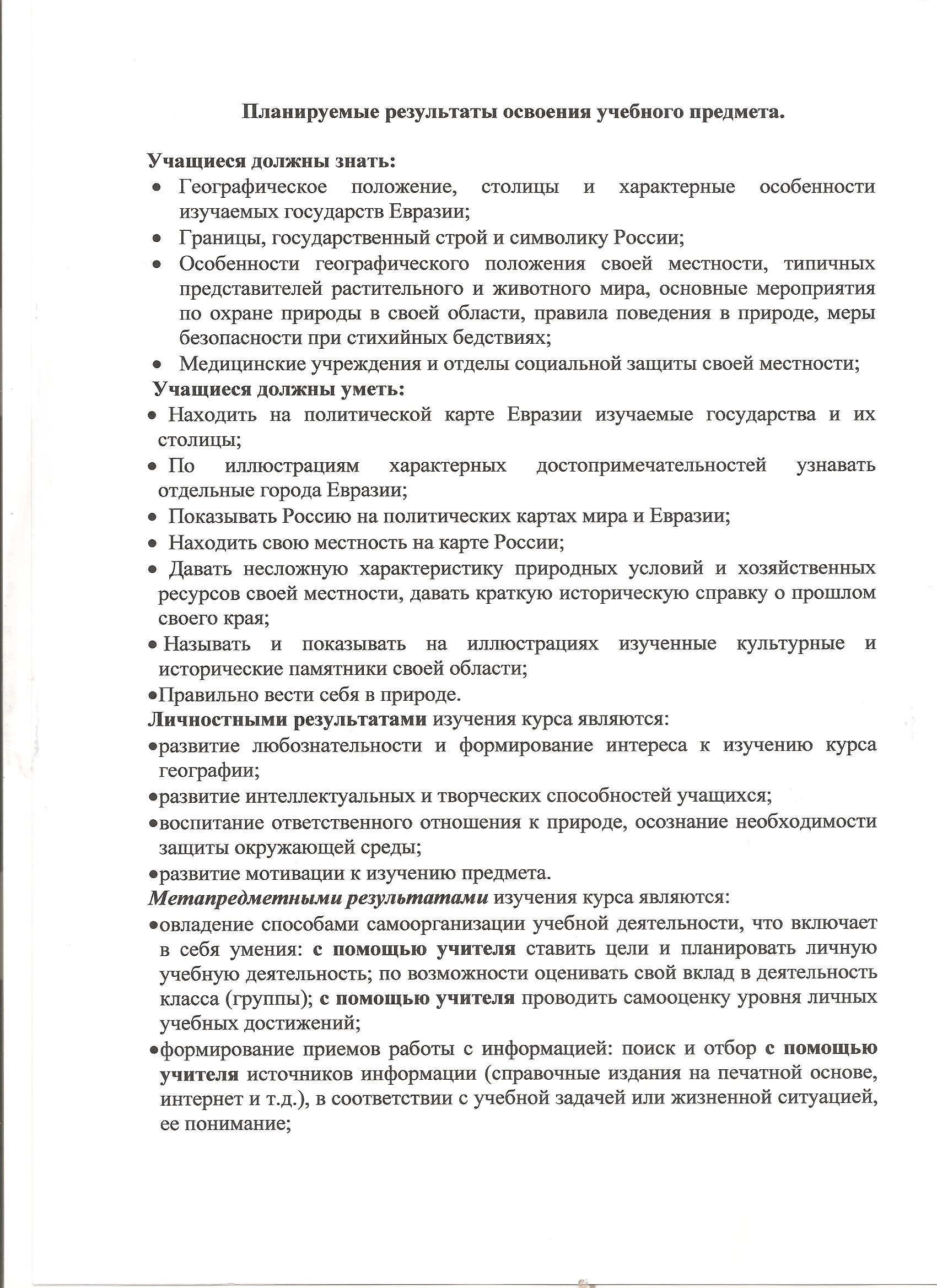 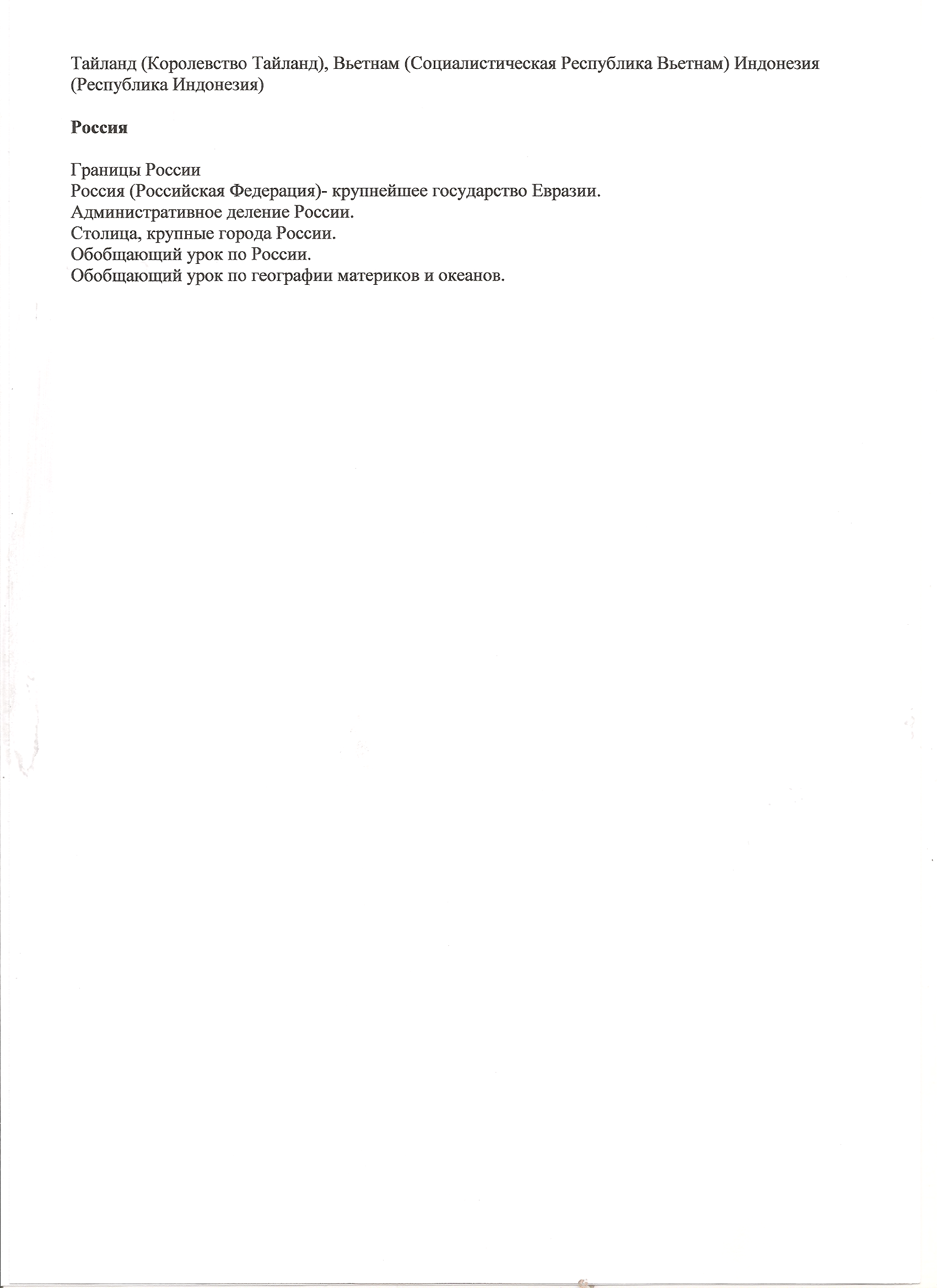 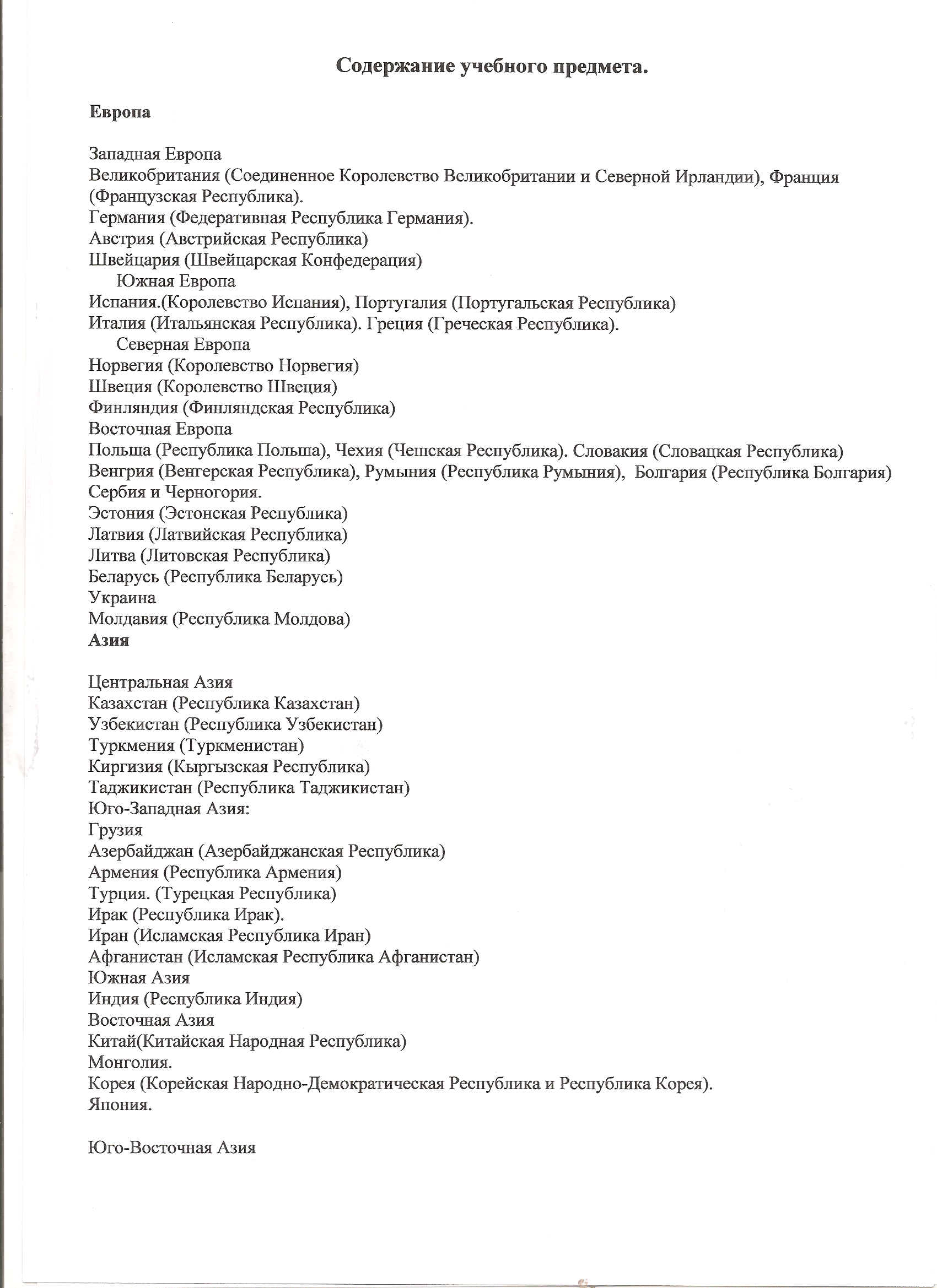 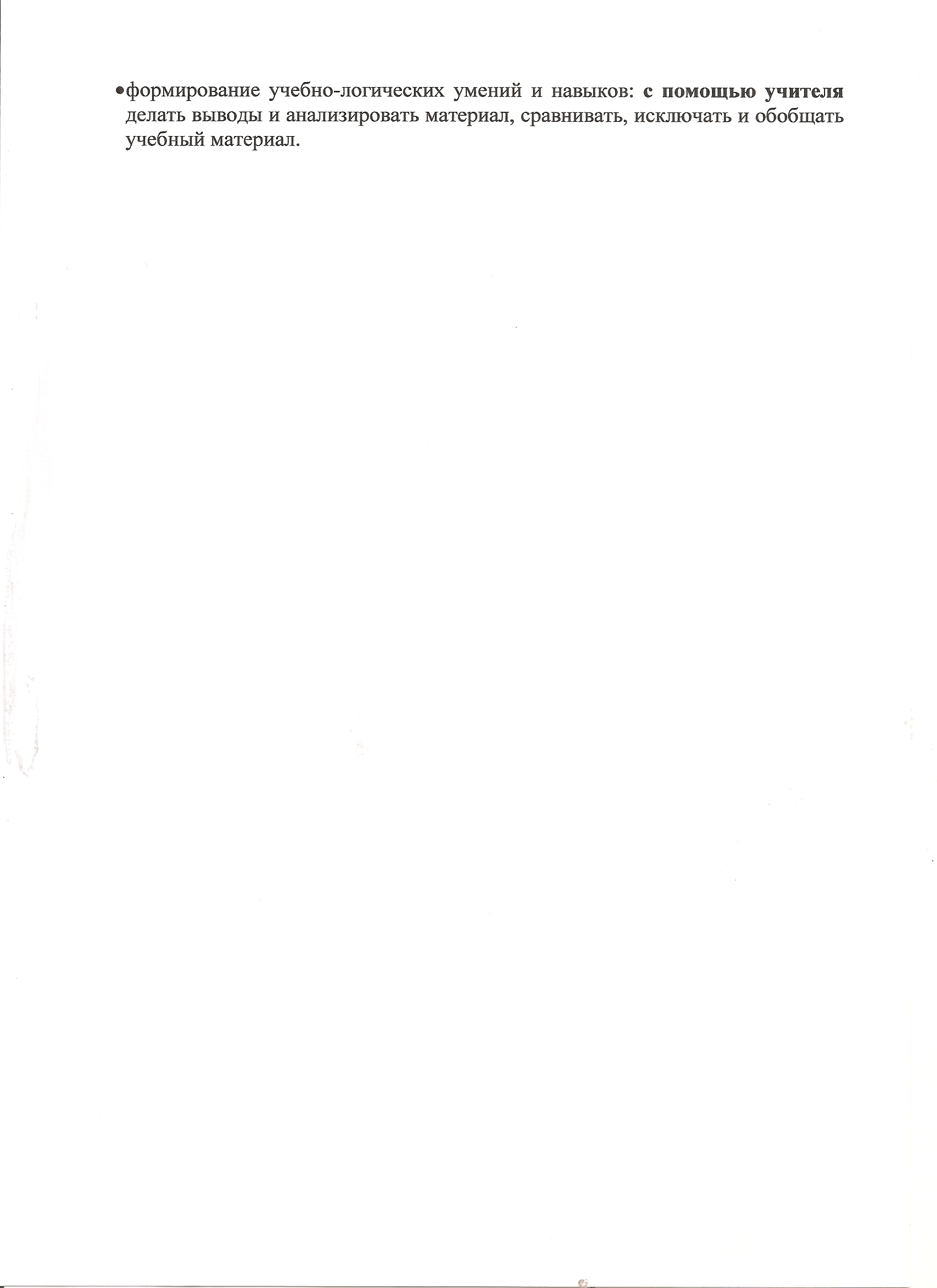 №Дата Кочич.  часовТема11Политическая карта Евразии. Западная Европа.21Великобритания (Соединенное Королевство Великобритании и Северной Ирландии). Франция.31Германия (Федеративная Республика Германия).Австрия (Австрийская Республика). Швейцария.41Испания.(Королевство Испания), Португалия (Португальская Республика)51Италия , Греция. 61Норвегия, Швеция, Финляндия.71Польша, Чехия, Словакия.81Венгрия, Румыния, Болгария.91Эстония, Латвия.101Республика Белоруссия, Литва.111Молдова, Украина.121Казахстан, Узбекистан.131Туркменистан, Киргизия.141Таджикистан, Азербайджан, Армения.151Россия. Границы России.161Административное деление России.171Столица и крупные города России.181Россия на политической карте мира.